"Первые признаки употребления наркотиков у детей!"Первые признаки употребления наркотиков у детей Многие исследования подтверждают, что подростки, рано попробовавшие алкоголь или наркотики, имеют значительно больше шансов впасть в зависимость от них. Если распознать эти первые признаки употребления наркотиков, то шансов помочь ребенку не свернуть с правильного пути гораздо больше.Вот некоторые признаки подростковой наркотической зависимости:у подростка изменился аппетит и сон;не уделяет внимание внешнему виду;отказывается участвовать в необходимых мероприятиях и не проявляет социальную активность;увеличились карманные расходы;неожиданно меняется круг друзей и места времяпровождения;появились межличностные конфликты и проблемы с законом;личностные изменения и отношение к окружающему;постоянный уход от ответственности.Если вы замечаете в подростке подобные признаки, то это повод задуматься и как минимум поговорить с ребёнком. Не конфликтуйте с ним и не обращайтесь к нему в приказном тоне. Помните, что цель беседы – разговорить его.Наркозависимость среди молодежи растет, будьте на чеку, даже короткая беседа, проведенная правильно и своевременно, может полностью изменить отношение подростка к наркотикам.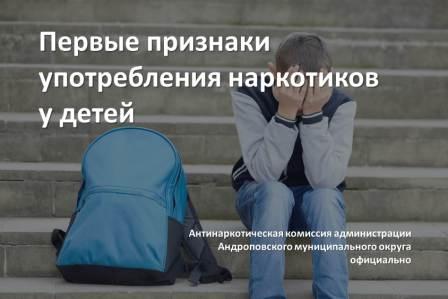 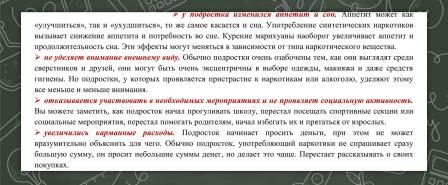 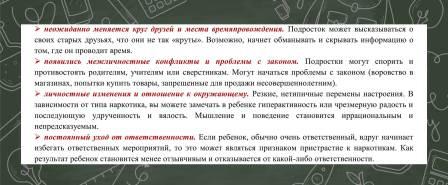 